2020上海特色伴手礼参评产品申报表填写参照样式                                                                   表1                                                        表2                                                          表3产品名称（中英文）枫泾丁蹄产品实物图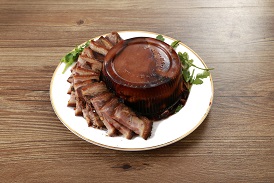 产品标签图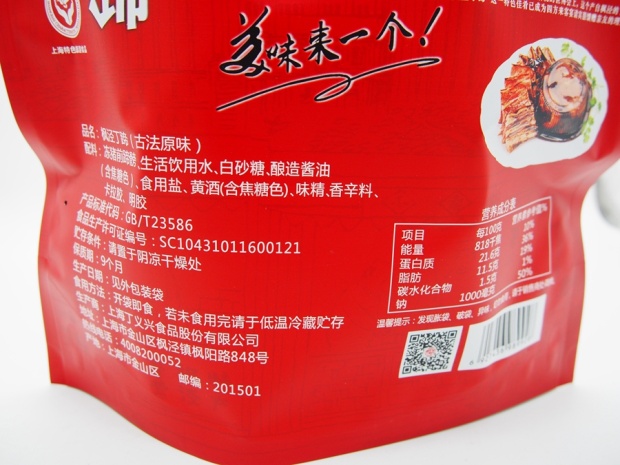 产品外包装图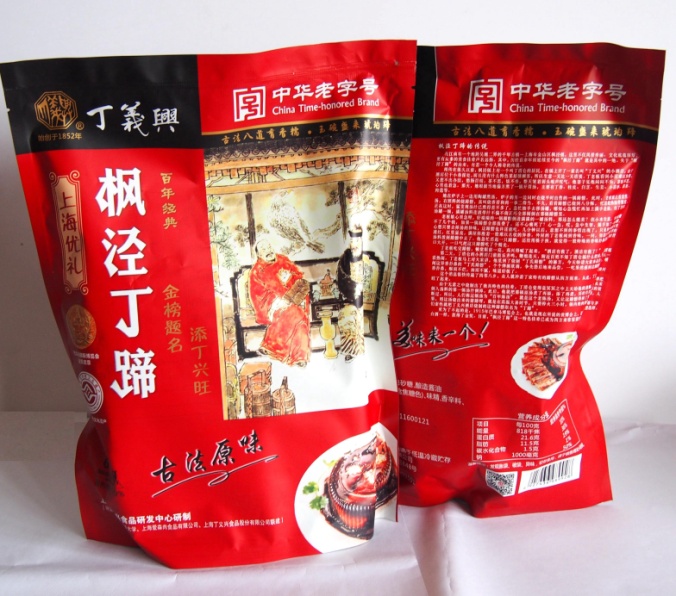 产品介绍（200字内，不包含企业和品牌介绍）枫泾丁蹄是……企业名称上海丁义兴食品股份有限公司营业执照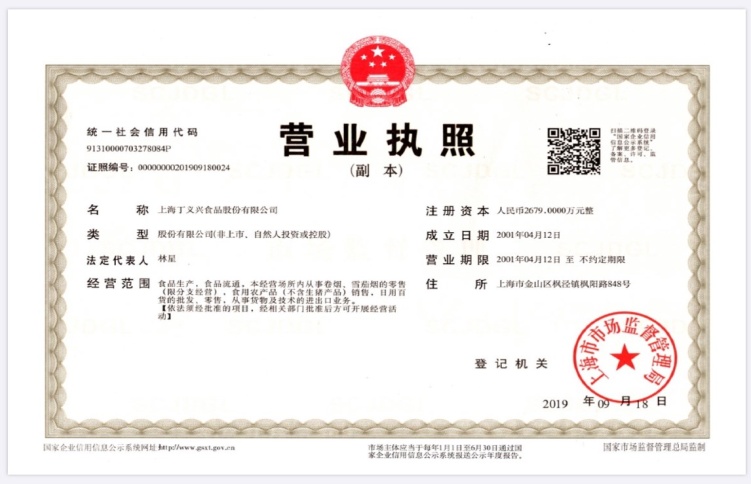 企业介绍（200字内，不包含产品和品牌介绍）上海丁义兴食品股份有限公司是……老字号称号（中华、上海老字号）中华老字号老字号证书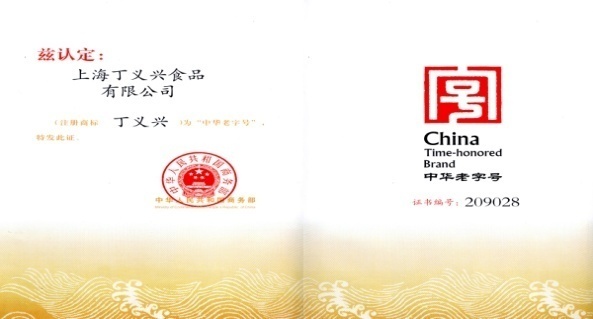 非遗称号（国家级、上海市级、各区级非物质文化遗产）上海市级非物质文化遗产非遗证书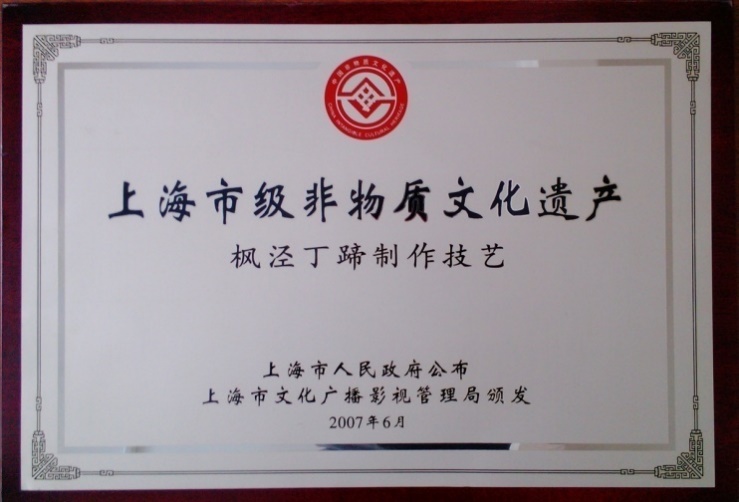 工匠称号（大国工匠、上海工匠）上海工匠工匠证书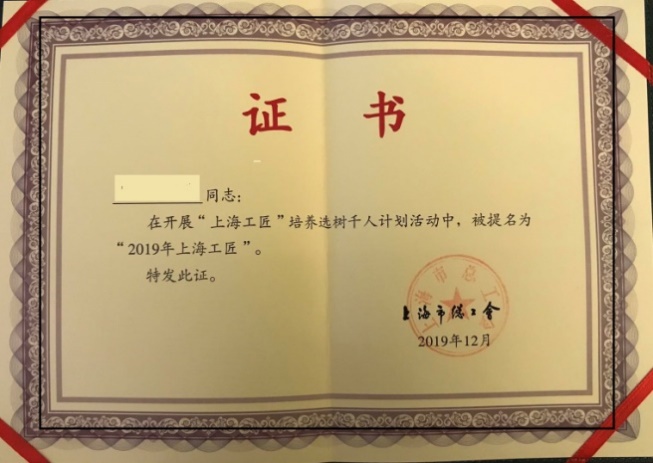 参评产品商标丁义兴丁义兴丁义兴商标注册证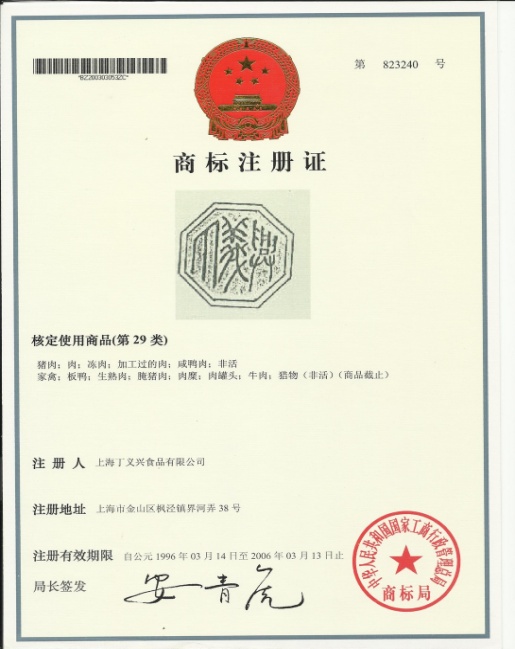 品牌介绍（200字内，不包含产品和企业介绍）丁义兴商标是……丁义兴商标是……丁义兴商标是……企业分管负责人职务联系电话伴手礼项目联系人职务联系电话